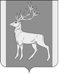 РОССИЙСКАЯ  ФЕДЕРАЦИЯИРКУТСКАЯ  ОБЛАСТЬАДМИНИСТРАЦИЯ МУНИЦИПАЛЬНОГО ОБРАЗОВАНИЯКУЙТУНСКИЙ РАЙОНП О С Т А Н О В Л Е Н И Е«30» ноября 2022 г.	                           р.п. Куйтун	                                       № 1487-пО внесении изменений в муниципальную программу «Укрепление межнационального и межконфессионального согласия на территории муниципального образования Куйтунский район на 2020-2023 г.г.», утвержденную постановлением администрации муниципального образования Куйтунский район от 25 сентября 2019 года № 763-п «Об утверждении муниципальной программы Укрепление межнационального и межконфессионального согласия на территории муниципального образования Куйтунский район на 2020-2022»В  соответствии со статьей 179 Бюджетного кодекса Российской Федерации,   Федеральным законом от 06.10.2003 года № 131-ФЗ «Об общих принципах организации местного самоуправления в Российской Федерации», постановлением администрации муниципального образования Куйтунский район от 18.04.2014 г. № 265-п «Об утверждении Порядка разработки, реализации и оценки эффективности реализации муниципальных программ муниципального образования Куйтунский̆ район», руководствуясь статьями 37, 46 Устава муниципального образования Куйтунский район, администрация муниципального образования Куйтунский районП О С Т А Н О В Л Я Е Т:Внести в муниципальную программу «Укрепление межнационального и межконфессионального согласия на территории муниципального образования Куйтунский район на 2020-2023 г.г.», утвержденную постановлением администрации муниципального образования Куйтунский район от 25 сентября 2019 года № 763-п «Об утверждении муниципальной программы Укрепление межнационального и межконфессионального согласия на территории муниципального образования Куйтунский район на 2020-2022», следующие изменения: 1.1. Раздел 1 «Паспорт муниципальной программы «Укрепление межнационального и межконфессионального согласия на территории муниципального образования Куйтунский район на 2020-2023 г.г» изложить в новой редакции (Приложение 1).1.2. Раздел 4 «Объем и источники финансирования муниципальной программы» изложить в новой редакции (Приложение 2).1.3. Приложение 1 к муниципальной программе «Укрепление межнационального и межконфессионального согласия на территории муниципального образования Куйтунский район на 2020-2023 г.г.» Система мероприятий программы изложить в новой редакции (Приложение 3). 2. Организационному отделу управления по правовым вопросам, работе с архивом и кадрами администрации муниципального образования Куйтунский район (Чуйкина И.В.):    - опубликовать настоящее постановление в газете «Вестник Куйтунского района»; - разместить настоящее постановление  в сетевом издании «Официальный сайт муниципального образования Куйтунский район» в информационно - телекоммуникационной сети «Интернет» куйтунскийрайон.рф, внести информационную справку на сайте о внесении изменений;  3.	Начальнику архивного отдела управления по правовым вопросам, работе с архивом и кадрам администрации муниципального образования Куйтунский район Хужеевой Е.В. внести информационную справку в постановление администрации муниципального образования Куйтунский район от 25 сентября 2019 года № 763-п о внесении изменений.		4.	Настоящее постановление вступает в силу со дня его подписания.		5. 	Контроль за исполнением настоящего постановления возложить на исполняющую обязанности заместителя мэра по социальным вопросам муниципального образования Куйтунский район Куликову И.В. Исполняющий обязанности мэра муниципального образования Куйтунский район 	                 	                                                                   А.А. Непомнящий					                        Приложение 1к постановлению администрациимуниципального  образования Куйтунский район от 30.11.2022г № 1487-п 1. Паспорт муниципальной программы «Укрепление межнационального и межконфессионального согласия на территории муниципального образования  Куйтунский район на 2020-2023 г.г.» Приложение 2к постановлению администрациимуниципального образования Куйтунский район от 30.11.2022г № 1487-п 4.  Объем и источники финансирования муниципальной программыОбщий объем финансирования программы составляет 420,0 тыс. рублей, в том числе:Приложение 3к постановлению администрациимуниципального  образования Куйтунский район от 30.11.2022г № 1487-п Система мероприятий программы №п/пНаименование характеристик муниципальной программыСодержание характеристик муниципальной программы1.Правовое основание разработки муниципальной программыФедеральный закон от 17 июня 1996 года № 74-ФЗ "О национально-культурной автономии", Федеральный закон от 26 сентября 1997 года № 125-ФЗ "О свободе совести и о религиозных объединениях", Федеральный закон от 25 июля 2013 года N 114-ФЗ "О противодействии экстремистской деятельности", Федеральный закон от 22 октября 2013 года №  284-ФЗ "О внесении изменений в отдельные законодательные акты Российской Федерации в части определения полномочий и ответственности органов государственной власти субъектов Российской Федерации, органов местного самоуправления и их должностных лиц в сфере межнациональных отношений»      Федеральный закон от 05.12.2005 № 154-ФЗ «О государственной службе российского казачества»,      Федеральный закон от 02.04.2014  № 44-ФЗ «Об участии граждан в охране общественного порядка»,      Стратегия государственной политики Российской Федерации в отношении российского казачества на 2021 – 2030 годы, утвержденная  Указом Президента Российской Федерации от 09.08.2020 года № 505, Указ Президента Российской Федерации от 7 мая 2012 года № 602 "Об обеспечении межнационального согласия", Указ Президента Российской Федерации от 19 декабря 2012 года № 1666 "О Стратегии государственной национальной политики Российской Федерации на период до 2025 года", постановление Правительства Российской Федерации от 26.02.2010г. № 93 « О видах государственной или иной службы, к которой привлекаются члены хуторских, станичных, городских, районных (юртовых), окружных (отдельских) и войсковых казачьих обществ», постановление Правительства Российской Федерации от 20 августа 2013 года № 718 "О федеральной целевой программе "Укрепление единства российской нации и этнокультурное развитие народов России (2014 - 2020 годы)",распоряжение Губернатора Иркутской области от 29.04.2021 года № 136 – р «О плане мероприятий по реализации в 2021 - 2023 годах в Иркутской области Стратегии государственной политики Российской Федерации в отношении российского казачества на 2021 - 2030 годы» ,постановление администрации муниципального образования Куйтунский район от 18 апреля 2014 г. № 265-п «Об утверждении Порядка разработки, реализации и оценки эффективности реализации муниципальных программ муниципального образования Куйтунский район»2.Ответственный исполнитесь муниципальной программы Отдел культуры администрации муниципального образования Куйтунский район3.Соисполнители муниципальной программы Отдел спорта, молодёжной политики и туризма администрации муниципального образования Куйтунский район,Управление образования администрации муниципального образования Куйтунский район,ОГКУ ЦЗН Куйтунского района,ОП (дислокация р.п. Куйтун) МО МВД России «Тулунский»,
Куйтунское хуторское казачье общество,МКУ «КУМИ по Куйтунскому району»,МКУК « Социально - культурное обьединение»4.Цели муниципальной программы укрепление гражданского единства, гражданского самосознания и сохранение самобытности многонационального народа Куйтунского района;содействие развитию казачьего общества  на территории муниципального образования Куйтунского района5.Задачи муниципальной программы- укрепление национального согласия, обеспечение политической и социальной стабильности, развитие демократических институтов;- укрепление общероссийской гражданской идентичности и единства многонационального народа Куйтунского района;- обеспечение равенства прав и свобод человека и гражданина независимо от расы, национальности, языка, происхождения, имущественного и должностного положения, места жительства, отношения к религии, убеждений, принадлежности к общественным объединениям, а также других обстоятельств;- сохранение и поддержка этнокультурного и языкового многообразия Куйтунского района, традиционных российских духовно-нравственных ценностей как основы российского общества;гармонизация межнациональных (межэтнических) отношений; успешная социальная и культурная адаптация иностранных граждан на территории муниципального образования Куйтунский район;сохранение духовно-нравственного наследия российского казачества, развитие военно-патриотического воспитания молодежи;увеличение численности членов в Куйтунском хуторско казачьем обществе;привлечение членов казачьего общества к несению государственной или иной службы;увеличение количества и поддержка существующих на территории муниципального образования Куйтунский район кадестко - казачьих классов в общеобразовательных организациях, осуществляющих образовательный процесс с использованием культурно-исторических традиций российского казачества.6.Подпрограммы муниципальной программы Подпрограмма «Развитие казачьего общества на территории муниципального образования Куйтунский район»  (далее - Подпрограмма 1) Подпрограма «Гармонизация межэтнических и межконфессиональных отношений на территории муниципального образования Куйтунский район»  (далее - Подпрограмма 2) 7.Сроки реализации муниципальной программы2020-2023г.г.8.Объем и источники финансирования муниципальной программыФинансирование муниципальной программы обеспечивается за счет средств районного бюджета и составляет 464 тыс. рублей, в том числе по годам:2020 год - 70 тыс рублей;2021 год - 35 тыс рублей;2022 год - 215 тыс рублей;2023 год -  100 тыс. рублей,9.Ожидаемые результаты реализации муниципальной программы Подпрограмма 1:проведение военно-спортивных, военно-патриотических и культурных мероприятий 2021г.-19 чел., 2022- 24 чел., 2023 - 32 чел.численность членов Куйтунского хуторского казачьего общества  2021г. - 14 чел., 2022г.- 16 чел., 2023г. -18 чел.количество охраняемых казачьим обществом массовых, праздничных мероприятий  2021г.-  0, 2022г. - 2, 2023г. - 5,- количество членов казачьего общества, участвующих в охране общественного порядка  2021г. - 14 чел., 2022г.- 16 чел., 2023г.-18 чел.,количество кадетско - казачьих классов открытых в образовательных организациях района 2021г.- 2, 2022г.-3, 2023г.- 5.Подпрограмма 2:- доля граждан, положительно оценивающих состояние межнациональных отношений в муниципальном образовании 2020г. -  50%, 2021г.-70%, 2022-80%, 2023-90%- численность участников мероприятий, направленных на укрепление межнационального и межконфессионального согласия, проживающих в  территории муниципальном образовании Куйтунский район 2020г. - 120 чел., 2021г.- 140 чел. , 2022-150 чел., 2023 -160 чел.№ п/пИсточники финансирования муниципальной программыза весь период реализации(тыс. руб)2020 год(тыс. руб)2021 год(тыс. руб)2022год(тыс. руб)2023 год(тыс. руб)12345671.Всего,в том числе:420,070,035,0215,0100,02.Областной бюджет000003.Районный бюджет 420,070,035,0215,0100,04.Иные источники 00000Подпрограмма 1 «Развитие казачьего общества на территории муниципального образования Куйтунский район»»Подпрограмма 1 «Развитие казачьего общества на территории муниципального образования Куйтунский район»»Подпрограмма 1 «Развитие казачьего общества на территории муниципального образования Куйтунский район»»Подпрограмма 1 «Развитие казачьего общества на территории муниципального образования Куйтунский район»»Подпрограмма 1 «Развитие казачьего общества на территории муниципального образования Куйтунский район»»Подпрограмма 1 «Развитие казачьего общества на территории муниципального образования Куйтунский район»»Подпрограмма 1 «Развитие казачьего общества на территории муниципального образования Куйтунский район»»1.1.Всего,в том числе:305,030,00200,075,01.1.1.Областной бюджет 000001.1.2.Районный бюджет 305,030,00200,075,01.1.3Иные источники 00000Подпрограмма 2 «Гармонизация межэтнических и межконфессиональных отношений на территории муниципального образования Куйтунский район»Подпрограмма 2 «Гармонизация межэтнических и межконфессиональных отношений на территории муниципального образования Куйтунский район»Подпрограмма 2 «Гармонизация межэтнических и межконфессиональных отношений на территории муниципального образования Куйтунский район»Подпрограмма 2 «Гармонизация межэтнических и межконфессиональных отношений на территории муниципального образования Куйтунский район»Подпрограмма 2 «Гармонизация межэтнических и межконфессиональных отношений на территории муниципального образования Куйтунский район»Подпрограмма 2 «Гармонизация межэтнических и межконфессиональных отношений на территории муниципального образования Куйтунский район»Подпрограмма 2 «Гармонизация межэтнических и межконфессиональных отношений на территории муниципального образования Куйтунский район»2.1.Всего,в том числе:115,040,035,015,025,02.2.Областной бюджет 000002.3.Районный бюджет 115,040,035,015,025,02.4.Иные источники00000№ п/пНаименование основных мероприятийОтветственный исполнитель и соисполнителиПериод реализацииИсточники финансированияОбъем финансирования всего, тыс. руб.                    в том числе по годам                    в том числе по годам                    в том числе по годам                    в том числе по годамСвязь с показателями результативности подпрограммы№ п/пНаименование основных мероприятийОтветственный исполнитель и соисполнителиПериод реализацииИсточники финансированияОбъем финансирования всего, тыс. руб.2020 год2021 год2022 год2023 год1234567891011Подпрограмма 1. «Развитие казачьего общества на территории муниципального образования Куйтунский район»Подпрограмма 1. «Развитие казачьего общества на территории муниципального образования Куйтунский район»Подпрограмма 1. «Развитие казачьего общества на территории муниципального образования Куйтунский район»Подпрограмма 1. «Развитие казачьего общества на территории муниципального образования Куйтунский район»Подпрограмма 1. «Развитие казачьего общества на территории муниципального образования Куйтунский район»Подпрограмма 1. «Развитие казачьего общества на территории муниципального образования Куйтунский район»Подпрограмма 1. «Развитие казачьего общества на территории муниципального образования Куйтунский район»Подпрограмма 1. «Развитие казачьего общества на территории муниципального образования Куйтунский район»Подпрограмма 1. «Развитие казачьего общества на территории муниципального образования Куйтунский район»Подпрограмма 1. «Развитие казачьего общества на территории муниципального образования Куйтунский район»Подпрограмма 1. «Развитие казачьего общества на территории муниципального образования Куйтунский район»№ п/пНаименование основных мероприятийОтветственный исполнитель и соисполнителиПериод реализацииИсточники финансированияОбъем финансирования всего, тыс. руб.В том числе по годамВ том числе по годамВ том числе по годамВ том числе по годамСвязь с показателями результативности подпрограммы№ п/пНаименование основных мероприятийОтветственный исполнитель и соисполнителиПериод реализацииИсточники финансированияОбъем финансирования всего, тыс. руб.2020 год2021год2022год2023год1.Организация работы с казачьей молодежью, направленная на еѐ военно-патриотическое, духовно-нравственное и физическое воспитание, сохранение и развитие казачьей̆ культуры в том числе (фестивали, акции, конкурсы)Отдел спорта, молодёжной политики и туризма администрации муниципального образования Куйтунский районОтдел культуры администрации муниципального образования Куйтунский район2020-2023Всего:10,000010,01.Организация работы с казачьей молодежью, направленная на еѐ военно-патриотическое, духовно-нравственное и физическое воспитание, сохранение и развитие казачьей̆ культуры в том числе (фестивали, акции, конкурсы)Отдел спорта, молодёжной политики и туризма администрации муниципального образования Куйтунский районОтдел культуры администрации муниципального образования Куйтунский район2020-2023Областной000001.Организация работы с казачьей молодежью, направленная на еѐ военно-патриотическое, духовно-нравственное и физическое воспитание, сохранение и развитие казачьей̆ культуры в том числе (фестивали, акции, конкурсы)Отдел спорта, молодёжной политики и туризма администрации муниципального образования Куйтунский районОтдел культуры администрации муниципального образования Куйтунский район2020-2023Районный10,000010,01.Организация работы с казачьей молодежью, направленная на еѐ военно-патриотическое, духовно-нравственное и физическое воспитание, сохранение и развитие казачьей̆ культуры в том числе (фестивали, акции, конкурсы)Отдел спорта, молодёжной политики и туризма администрации муниципального образования Куйтунский районОтдел культуры администрации муниципального образования Куйтунский район2020-2023Иные источники000002Межмуниципальный фестиваль конкурс казачьей культуры Отдел культуры администрации муниципального образования Куйтунский район2020-2023Всего:115,000115,002Межмуниципальный фестиваль конкурс казачьей культуры Отдел культуры администрации муниципального образования Куйтунский район2020-2023Областной000002Межмуниципальный фестиваль конкурс казачьей культуры Отдел культуры администрации муниципального образования Куйтунский район2020-2023Районный115,000115,002Межмуниципальный фестиваль конкурс казачьей культуры Отдел культуры администрации муниципального образования Куйтунский район2020-2023Иные источники000003Торжественные мероприятия по посвящению в казачата учащихся кадетско – казачьих классов образовательных организаций Куйтунского районаОтдел культуры администрации муниципального образования Куйтунский районУправление образования администрации муниципального образования Куйтунский районКуйтунское хуторское казачье общество 2020-2023Всего:          55,0       300       10,0             15,03Торжественные мероприятия по посвящению в казачата учащихся кадетско – казачьих классов образовательных организаций Куйтунского районаОтдел культуры администрации муниципального образования Куйтунский районУправление образования администрации муниципального образования Куйтунский районКуйтунское хуторское казачье общество 2020-2023Областной3Торжественные мероприятия по посвящению в казачата учащихся кадетско – казачьих классов образовательных организаций Куйтунского районаОтдел культуры администрации муниципального образования Куйтунский районУправление образования администрации муниципального образования Куйтунский районКуйтунское хуторское казачье общество 2020-2023Районный           55,0        30        0        10,0             15,03Торжественные мероприятия по посвящению в казачата учащихся кадетско – казачьих классов образовательных организаций Куйтунского районаОтдел культуры администрации муниципального образования Куйтунский районУправление образования администрации муниципального образования Куйтунский районКуйтунское хуторское казачье общество 2020-2023Иные источники              0       0             0        0                04Семинар практикум по казачьей культуре включающий мастер классы  по вокалу, народно-сценической хореографии, изготовлению народно-сценического и бытового костюма, различных видов декоротивно-прикладного творчества, казачьей кухни, мужской воинской культуре (особая примета казачьего культурного наследия), а также  проведение дискуссии на тему «Казачество как бренд территорий».Отдел культуры администрации муниципального образования Куйтунский район2020-2023Всего:100,00050,050,04Семинар практикум по казачьей культуре включающий мастер классы  по вокалу, народно-сценической хореографии, изготовлению народно-сценического и бытового костюма, различных видов декоротивно-прикладного творчества, казачьей кухни, мужской воинской культуре (особая примета казачьего культурного наследия), а также  проведение дискуссии на тему «Казачество как бренд территорий».Отдел культуры администрации муниципального образования Куйтунский район2020-2023Областной000004Семинар практикум по казачьей культуре включающий мастер классы  по вокалу, народно-сценической хореографии, изготовлению народно-сценического и бытового костюма, различных видов декоротивно-прикладного творчества, казачьей кухни, мужской воинской культуре (особая примета казачьего культурного наследия), а также  проведение дискуссии на тему «Казачество как бренд территорий».Отдел культуры администрации муниципального образования Куйтунский район2020-2023Районный100,00050,050,04Семинар практикум по казачьей культуре включающий мастер классы  по вокалу, народно-сценической хореографии, изготовлению народно-сценического и бытового костюма, различных видов декоротивно-прикладного творчества, казачьей кухни, мужской воинской культуре (особая примета казачьего культурного наследия), а также  проведение дискуссии на тему «Казачество как бренд территорий».Отдел культуры администрации муниципального образования Куйтунский район2020-2023Иные источники5Привлечение членов казачьего общества к охране общественного порядка, охране государственной муниципальной собственности, охране объектов жизнедеятельности населения, в том числе, к охране массовых мероприятий в границе муниципального образования Куйтунский район;ОП (дислокация р.п. Куйтун) МО МВД России «Тулунский»Куйтунское хуторское казачье обществоВсего:0000005Привлечение членов казачьего общества к охране общественного порядка, охране государственной муниципальной собственности, охране объектов жизнедеятельности населения, в том числе, к охране массовых мероприятий в границе муниципального образования Куйтунский район;ОП (дислокация р.п. Куйтун) МО МВД России «Тулунский»Куйтунское хуторское казачье общество2020-2023Областной0000005Привлечение членов казачьего общества к охране общественного порядка, охране государственной муниципальной собственности, охране объектов жизнедеятельности населения, в том числе, к охране массовых мероприятий в границе муниципального образования Куйтунский район;ОП (дислокация р.п. Куйтун) МО МВД России «Тулунский»Куйтунское хуторское казачье общество2020-2023Районный0000005Привлечение членов казачьего общества к охране общественного порядка, охране государственной муниципальной собственности, охране объектов жизнедеятельности населения, в том числе, к охране массовых мероприятий в границе муниципального образования Куйтунский район;ОП (дислокация р.п. Куйтун) МО МВД России «Тулунский»Куйтунское хуторское казачье общество2020-2023Иные источники0000006Организация и проведение в образовательных организациях занятий и мероприятий, направленных на военно- патриотическое, духовно- нравственное и физическое воспитание молодежи;Управление образования администрации муниципального образования Куйтунский район2020-2023Всего:0000006Организация и проведение в образовательных организациях занятий и мероприятий, направленных на военно- патриотическое, духовно- нравственное и физическое воспитание молодежи;Управление образования администрации муниципального образования Куйтунский район2020-2023Областной0000006Организация и проведение в образовательных организациях занятий и мероприятий, направленных на военно- патриотическое, духовно- нравственное и физическое воспитание молодежи;Управление образования администрации муниципального образования Куйтунский район2020-2023Районный0000006Организация и проведение в образовательных организациях занятий и мероприятий, направленных на военно- патриотическое, духовно- нравственное и физическое воспитание молодежи;Управление образования администрации муниципального образования Куйтунский район2020-2023Иные источники0000007Предоставление помещений для деятельности казачьего общества и патриотического воспитания населения.МКУ «КУМИ по Куйтунскому району»Всего:0000007Предоставление помещений для деятельности казачьего общества и патриотического воспитания населения.МКУ «КУМИ по Куйтунскому району»Областной0000007Предоставление помещений для деятельности казачьего общества и патриотического воспитания населения.МКУ «КУМИ по Куйтунскому району»Районный0000007Предоставление помещений для деятельности казачьего общества и патриотического воспитания населения.МКУ «КУМИ по Куйтунскому району»Иные источники0000008Привлечение казачьего общества к мероприятиям по обследованию бесхозных земель с целью выявления очагов дикорастущих наркосодержащих растенийОП (дислокация р.п. Куйтун) МО МВД России «Тулунский»Куйтунское хуторское казачье общество2020-2023Всего:0000008Привлечение казачьего общества к мероприятиям по обследованию бесхозных земель с целью выявления очагов дикорастущих наркосодержащих растенийОП (дислокация р.п. Куйтун) МО МВД России «Тулунский»Куйтунское хуторское казачье общество2020-2023Областной0000008Привлечение казачьего общества к мероприятиям по обследованию бесхозных земель с целью выявления очагов дикорастущих наркосодержащих растенийОП (дислокация р.п. Куйтун) МО МВД России «Тулунский»Куйтунское хуторское казачье общество2020-2023Районный0000008Привлечение казачьего общества к мероприятиям по обследованию бесхозных земель с целью выявления очагов дикорастущих наркосодержащих растенийОП (дислокация р.п. Куйтун) МО МВД России «Тулунский»Куйтунское хуторское казачье общество2020-2023Иные источники0000009Районный конкурс фотографий «В кадре»Отдел культуры администрации муниципального образования Куйтунский районВсего:25,00025,009Районный конкурс фотографий «В кадре»Отдел культуры администрации муниципального образования Куйтунский районОбластной000009Районный конкурс фотографий «В кадре»Отдел культуры администрации муниципального образования Куйтунский районРайонный25,00025,009Районный конкурс фотографий «В кадре»Отдел культуры администрации муниципального образования Куйтунский районИные источники00000Итого по подпрограмме, в том числе:Итого по подпрограмме, в том числе:Итого по подпрограмме, в том числе:Итого по подпрограмме, в том числе:Всего:305,030,00,0200,075,0Итого по подпрограмме, в том числе:Итого по подпрограмме, в том числе:Итого по подпрограмме, в том числе:Итого по подпрограмме, в том числе:Областной00000Итого по подпрограмме, в том числе:Итого по подпрограмме, в том числе:Итого по подпрограмме, в том числе:Итого по подпрограмме, в том числе:Районный305,030,00,0200,075,0Итого по подпрограмме, в том числе:Итого по подпрограмме, в том числе:Итого по подпрограмме, в том числе:Итого по подпрограмме, в том числе:Иные источники0,00,00,00,00,0Подпрограмма 2. «Гармонизация межэтнических и межконфессиональных отношений на территории муниципального образования Куйтунский район Раздел 1.Укрепление национального согласия, обеспечение политической и социальной стабильности, развитие демократических институтовПодпрограмма 2. «Гармонизация межэтнических и межконфессиональных отношений на территории муниципального образования Куйтунский район Раздел 1.Укрепление национального согласия, обеспечение политической и социальной стабильности, развитие демократических институтовПодпрограмма 2. «Гармонизация межэтнических и межконфессиональных отношений на территории муниципального образования Куйтунский район Раздел 1.Укрепление национального согласия, обеспечение политической и социальной стабильности, развитие демократических институтовПодпрограмма 2. «Гармонизация межэтнических и межконфессиональных отношений на территории муниципального образования Куйтунский район Раздел 1.Укрепление национального согласия, обеспечение политической и социальной стабильности, развитие демократических институтовПодпрограмма 2. «Гармонизация межэтнических и межконфессиональных отношений на территории муниципального образования Куйтунский район Раздел 1.Укрепление национального согласия, обеспечение политической и социальной стабильности, развитие демократических институтовПодпрограмма 2. «Гармонизация межэтнических и межконфессиональных отношений на территории муниципального образования Куйтунский район Раздел 1.Укрепление национального согласия, обеспечение политической и социальной стабильности, развитие демократических институтовПодпрограмма 2. «Гармонизация межэтнических и межконфессиональных отношений на территории муниципального образования Куйтунский район Раздел 1.Укрепление национального согласия, обеспечение политической и социальной стабильности, развитие демократических институтовПодпрограмма 2. «Гармонизация межэтнических и межконфессиональных отношений на территории муниципального образования Куйтунский район Раздел 1.Укрепление национального согласия, обеспечение политической и социальной стабильности, развитие демократических институтовПодпрограмма 2. «Гармонизация межэтнических и межконфессиональных отношений на территории муниципального образования Куйтунский район Раздел 1.Укрепление национального согласия, обеспечение политической и социальной стабильности, развитие демократических институтовПодпрограмма 2. «Гармонизация межэтнических и межконфессиональных отношений на территории муниципального образования Куйтунский район Раздел 1.Укрепление национального согласия, обеспечение политической и социальной стабильности, развитие демократических институтовПодпрограмма 2. «Гармонизация межэтнических и межконфессиональных отношений на территории муниципального образования Куйтунский район Раздел 1.Укрепление национального согласия, обеспечение политической и социальной стабильности, развитие демократических институтов1.1Осуществление мониторинга состояния межнациональных и межконфессионных отношений на территории муниципального образования Куйтунский район Организационный отдел управления по правовым вопросам, работе с архивом и кадрами 2020-2023Всего:000001.1Осуществление мониторинга состояния межнациональных и межконфессионных отношений на территории муниципального образования Куйтунский район Организационный отдел управления по правовым вопросам, работе с архивом и кадрами 2020-2023Областной 000001.1Осуществление мониторинга состояния межнациональных и межконфессионных отношений на территории муниципального образования Куйтунский район Организационный отдел управления по правовым вопросам, работе с архивом и кадрами 2020-2023Районный 000001.1Осуществление мониторинга состояния межнациональных и межконфессионных отношений на территории муниципального образования Куйтунский район Организационный отдел управления по правовым вопросам, работе с архивом и кадрами 2020-2023Иные источники000001.2Проведение исследования межэтнических отношений на территории муниципального образования Куйтунский район Отдел культуры администрации муниципального образования Куйтунский район 2020-2023Всего:000001.2Проведение исследования межэтнических отношений на территории муниципального образования Куйтунский район Отдел культуры администрации муниципального образования Куйтунский район 2020-2023Областной 000001.2Проведение исследования межэтнических отношений на территории муниципального образования Куйтунский район Отдел культуры администрации муниципального образования Куйтунский район 2020-2023Районный 000001.2Проведение исследования межэтнических отношений на территории муниципального образования Куйтунский район Отдел культуры администрации муниципального образования Куйтунский район 2020-2023Иные источники000001.3Проведение экспресс-опроса "Куйтунская земля - наш общий дом "Отдел культуры администрации муниципального образования Куйтунский район2020-2023Всего:000001.3Проведение экспресс-опроса "Куйтунская земля - наш общий дом "Отдел культуры администрации муниципального образования Куйтунский район2020-2023Областной 000001.3Проведение экспресс-опроса "Куйтунская земля - наш общий дом "Отдел культуры администрации муниципального образования Куйтунский район2020-2023Районный 000001.3Проведение экспресс-опроса "Куйтунская земля - наш общий дом "Отдел культуры администрации муниципального образования Куйтунский район2020-2023Иные источники00000Раздел 2. Укрепление общероссийской гражданской идентичности и единства многонационального народа Куйтунского районаРаздел 2. Укрепление общероссийской гражданской идентичности и единства многонационального народа Куйтунского районаРаздел 2. Укрепление общероссийской гражданской идентичности и единства многонационального народа Куйтунского районаРаздел 2. Укрепление общероссийской гражданской идентичности и единства многонационального народа Куйтунского районаРаздел 2. Укрепление общероссийской гражданской идентичности и единства многонационального народа Куйтунского районаРаздел 2. Укрепление общероссийской гражданской идентичности и единства многонационального народа Куйтунского районаРаздел 2. Укрепление общероссийской гражданской идентичности и единства многонационального народа Куйтунского районаРаздел 2. Укрепление общероссийской гражданской идентичности и единства многонационального народа Куйтунского районаРаздел 2. Укрепление общероссийской гражданской идентичности и единства многонационального народа Куйтунского районаРаздел 2. Укрепление общероссийской гражданской идентичности и единства многонационального народа Куйтунского районаРаздел 2. Укрепление общероссийской гражданской идентичности и единства многонационального народа Куйтунского района2.1Проведение мероприятий по патриотическому воспитанию детей и молодежи Отдел спорта, молодежной политики и туризма администрации муниципального образования Куйтунский район 2020-2023Всего:000002.1Проведение мероприятий по патриотическому воспитанию детей и молодежи Отдел спорта, молодежной политики и туризма администрации муниципального образования Куйтунский район 2020-2023Областной 000002.1Проведение мероприятий по патриотическому воспитанию детей и молодежи Отдел спорта, молодежной политики и туризма администрации муниципального образования Куйтунский район 2020-2023Районный 000002.1Проведение мероприятий по патриотическому воспитанию детей и молодежи Отдел спорта, молодежной политики и туризма администрации муниципального образования Куйтунский район 2020-2023Иные источники000002.2Проведение фестиваля национального спорта Отдел спорта, молодежной политики и туризма администрации муниципального образования Куйтунский район 2020-2023Всего:65,020,035,0010,02.2Проведение фестиваля национального спорта Отдел спорта, молодежной политики и туризма администрации муниципального образования Куйтунский район 2020-2023Областной 000002.2Проведение фестиваля национального спорта Отдел спорта, молодежной политики и туризма администрации муниципального образования Куйтунский район 2020-2023Районный 65,020,035,0010,02.2Проведение фестиваля национального спорта Отдел спорта, молодежной политики и туризма администрации муниципального образования Куйтунский район 2020-2023Иные источники 00000Раздел 3. Обеспечение равенства прав и свобод человека и гражданина независимо от расы, национальности, языка, происхождения, имущественного и должностного положения, места жительства, отношения к религии, убеждений, принадлежности к общественным объединениям, а также других обстоятельствРаздел 3. Обеспечение равенства прав и свобод человека и гражданина независимо от расы, национальности, языка, происхождения, имущественного и должностного положения, места жительства, отношения к религии, убеждений, принадлежности к общественным объединениям, а также других обстоятельствРаздел 3. Обеспечение равенства прав и свобод человека и гражданина независимо от расы, национальности, языка, происхождения, имущественного и должностного положения, места жительства, отношения к религии, убеждений, принадлежности к общественным объединениям, а также других обстоятельствРаздел 3. Обеспечение равенства прав и свобод человека и гражданина независимо от расы, национальности, языка, происхождения, имущественного и должностного положения, места жительства, отношения к религии, убеждений, принадлежности к общественным объединениям, а также других обстоятельствРаздел 3. Обеспечение равенства прав и свобод человека и гражданина независимо от расы, национальности, языка, происхождения, имущественного и должностного положения, места жительства, отношения к религии, убеждений, принадлежности к общественным объединениям, а также других обстоятельствРаздел 3. Обеспечение равенства прав и свобод человека и гражданина независимо от расы, национальности, языка, происхождения, имущественного и должностного положения, места жительства, отношения к религии, убеждений, принадлежности к общественным объединениям, а также других обстоятельствРаздел 3. Обеспечение равенства прав и свобод человека и гражданина независимо от расы, национальности, языка, происхождения, имущественного и должностного положения, места жительства, отношения к религии, убеждений, принадлежности к общественным объединениям, а также других обстоятельствРаздел 3. Обеспечение равенства прав и свобод человека и гражданина независимо от расы, национальности, языка, происхождения, имущественного и должностного положения, места жительства, отношения к религии, убеждений, принадлежности к общественным объединениям, а также других обстоятельствРаздел 3. Обеспечение равенства прав и свобод человека и гражданина независимо от расы, национальности, языка, происхождения, имущественного и должностного положения, места жительства, отношения к религии, убеждений, принадлежности к общественным объединениям, а также других обстоятельствРаздел 3. Обеспечение равенства прав и свобод человека и гражданина независимо от расы, национальности, языка, происхождения, имущественного и должностного положения, места жительства, отношения к религии, убеждений, принадлежности к общественным объединениям, а также других обстоятельствРаздел 3. Обеспечение равенства прав и свобод человека и гражданина независимо от расы, национальности, языка, происхождения, имущественного и должностного положения, места жительства, отношения к религии, убеждений, принадлежности к общественным объединениям, а также других обстоятельств3.1Проведение славянского обрядового праздника "Иван Купала"Отдел культуры администрации муниципального образования Куйтунский район 2020-2023Всего:000003.1Проведение славянского обрядового праздника "Иван Купала"Отдел культуры администрации муниципального образования Куйтунский район 2020-2023Областной 000003.1Проведение славянского обрядового праздника "Иван Купала"Отдел культуры администрации муниципального образования Куйтунский район 2020-2023Районный 000003.1Проведение славянского обрядового праздника "Иван Купала"Отдел культуры администрации муниципального образования Куйтунский район 2020-2023Иные источники 000003.2Проведение конкурса рисунков «Мы разные, мы вместе". (В рамках Дня согласия и примирения)Отдел культуры администрации муниципального образования Куйтунский район 2020-2023Всего:15,05,005,05,03.2Проведение конкурса рисунков «Мы разные, мы вместе". (В рамках Дня согласия и примирения)Отдел культуры администрации муниципального образования Куйтунский район 2020-2023Областной 000003.2Проведение конкурса рисунков «Мы разные, мы вместе". (В рамках Дня согласия и примирения)Отдел культуры администрации муниципального образования Куйтунский район 2020-2023Районный 15,05,005,05,03.2Проведение конкурса рисунков «Мы разные, мы вместе". (В рамках Дня согласия и примирения)Отдел культуры администрации муниципального образования Куйтунский район 2020-2023Иные источники  00000Раздел 4. Сохранение и поддержка этнокультурного и языкового многообразия Куйтунского района, радиационных российских духовно-нравственных ценностей.Раздел 4. Сохранение и поддержка этнокультурного и языкового многообразия Куйтунского района, радиационных российских духовно-нравственных ценностей.Раздел 4. Сохранение и поддержка этнокультурного и языкового многообразия Куйтунского района, радиационных российских духовно-нравственных ценностей.Раздел 4. Сохранение и поддержка этнокультурного и языкового многообразия Куйтунского района, радиационных российских духовно-нравственных ценностей.Раздел 4. Сохранение и поддержка этнокультурного и языкового многообразия Куйтунского района, радиационных российских духовно-нравственных ценностей.Раздел 4. Сохранение и поддержка этнокультурного и языкового многообразия Куйтунского района, радиационных российских духовно-нравственных ценностей.Раздел 4. Сохранение и поддержка этнокультурного и языкового многообразия Куйтунского района, радиационных российских духовно-нравственных ценностей.Раздел 4. Сохранение и поддержка этнокультурного и языкового многообразия Куйтунского района, радиационных российских духовно-нравственных ценностей.Раздел 4. Сохранение и поддержка этнокультурного и языкового многообразия Куйтунского района, радиационных российских духовно-нравственных ценностей.Раздел 4. Сохранение и поддержка этнокультурного и языкового многообразия Куйтунского района, радиационных российских духовно-нравственных ценностей.Раздел 4. Сохранение и поддержка этнокультурного и языкового многообразия Куйтунского района, радиационных российских духовно-нравственных ценностей.4.1Проведение районного смотра конкурса национальных культур " В единстве - наша сила". (В рамках  Дня России).Отдел культуры администрации муниципального образования Куйтунский район 2020-2023Всего:30,010,0010,010,04.1Проведение районного смотра конкурса национальных культур " В единстве - наша сила". (В рамках  Дня России).Отдел культуры администрации муниципального образования Куйтунский район 2020-2023Областной 000004.1Проведение районного смотра конкурса национальных культур " В единстве - наша сила". (В рамках  Дня России).Отдел культуры администрации муниципального образования Куйтунский район 2020-2023Районный 30,010,0010,010,04.1Проведение районного смотра конкурса национальных культур " В единстве - наша сила". (В рамках  Дня России).Отдел культуры администрации муниципального образования Куйтунский район 2020-2023Иные источники00000Раздел 5. Гармонизация межнациональных  (межэтнических) отношенийРаздел 5. Гармонизация межнациональных  (межэтнических) отношенийРаздел 5. Гармонизация межнациональных  (межэтнических) отношенийРаздел 5. Гармонизация межнациональных  (межэтнических) отношенийРаздел 5. Гармонизация межнациональных  (межэтнических) отношенийРаздел 5. Гармонизация межнациональных  (межэтнических) отношенийРаздел 5. Гармонизация межнациональных  (межэтнических) отношенийРаздел 5. Гармонизация межнациональных  (межэтнических) отношенийРаздел 5. Гармонизация межнациональных  (межэтнических) отношенийРаздел 5. Гармонизация межнациональных  (межэтнических) отношенийРаздел 5. Гармонизация межнациональных  (межэтнических) отношений5.1Проведение профилактических бесед и встреч, направленных на выявление факторов вовлечения общеобразовательных учреждений в экстремисту деятельность, противодействие проникновению в молодежную среду идеологии национального, массового, религиозного экстремизма и ксенофобииУправление образования администрации муниципального образования Куйтунский район 2020-2023Всего:000005.1Проведение профилактических бесед и встреч, направленных на выявление факторов вовлечения общеобразовательных учреждений в экстремисту деятельность, противодействие проникновению в молодежную среду идеологии национального, массового, религиозного экстремизма и ксенофобииУправление образования администрации муниципального образования Куйтунский район 2020-2023Областной 000005.1Проведение профилактических бесед и встреч, направленных на выявление факторов вовлечения общеобразовательных учреждений в экстремисту деятельность, противодействие проникновению в молодежную среду идеологии национального, массового, религиозного экстремизма и ксенофобииУправление образования администрации муниципального образования Куйтунский район 2020-2023Районный 000  005.1Проведение профилактических бесед и встреч, направленных на выявление факторов вовлечения общеобразовательных учреждений в экстремисту деятельность, противодействие проникновению в молодежную среду идеологии национального, массового, религиозного экстремизма и ксенофобииУправление образования администрации муниципального образования Куйтунский район 2020-2023Иные источники000005.2	Выпуск печатной продукции (буклетов, календарей, книжных закладок) направленной на воспитание толерантности и профилактику экстремизма в молодежной средеОрганизационный отдел управления по правовым вопросам, работе с архивом и кадрами2020-2023Всего:5,05,00005.2	Выпуск печатной продукции (буклетов, календарей, книжных закладок) направленной на воспитание толерантности и профилактику экстремизма в молодежной средеОрганизационный отдел управления по правовым вопросам, работе с архивом и кадрами2020-2023Областной000005.2	Выпуск печатной продукции (буклетов, календарей, книжных закладок) направленной на воспитание толерантности и профилактику экстремизма в молодежной средеОрганизационный отдел управления по правовым вопросам, работе с архивом и кадрами2020-2023Районный5,05,00005.2	Выпуск печатной продукции (буклетов, календарей, книжных закладок) направленной на воспитание толерантности и профилактику экстремизма в молодежной средеОрганизационный отдел управления по правовым вопросам, работе с архивом и кадрами2020-2023Иные источники00000Раздел 6.  Успешная социальная и культурная адаптация иностранных граждан на территории муниципального образования Куйтунский район и их интеграции в местное обществоРаздел 6.  Успешная социальная и культурная адаптация иностранных граждан на территории муниципального образования Куйтунский район и их интеграции в местное обществоРаздел 6.  Успешная социальная и культурная адаптация иностранных граждан на территории муниципального образования Куйтунский район и их интеграции в местное обществоРаздел 6.  Успешная социальная и культурная адаптация иностранных граждан на территории муниципального образования Куйтунский район и их интеграции в местное обществоРаздел 6.  Успешная социальная и культурная адаптация иностранных граждан на территории муниципального образования Куйтунский район и их интеграции в местное обществоРаздел 6.  Успешная социальная и культурная адаптация иностранных граждан на территории муниципального образования Куйтунский район и их интеграции в местное обществоРаздел 6.  Успешная социальная и культурная адаптация иностранных граждан на территории муниципального образования Куйтунский район и их интеграции в местное обществоРаздел 6.  Успешная социальная и культурная адаптация иностранных граждан на территории муниципального образования Куйтунский район и их интеграции в местное обществоРаздел 6.  Успешная социальная и культурная адаптация иностранных граждан на территории муниципального образования Куйтунский район и их интеграции в местное обществоРаздел 6.  Успешная социальная и культурная адаптация иностранных граждан на территории муниципального образования Куйтунский район и их интеграции в местное обществоРаздел 6.  Успешная социальная и культурная адаптация иностранных граждан на территории муниципального образования Куйтунский район и их интеграции в местное общество6.1Проведение мониторинга и оценки миграционной ситуации в Куйтунском районе Отдел культуры администрации муниципального образования Куйтунский район2020-2023Всего:000006.1Проведение мониторинга и оценки миграционной ситуации в Куйтунском районе Отдел культуры администрации муниципального образования Куйтунский район2020-2023Областной 000006.1Проведение мониторинга и оценки миграционной ситуации в Куйтунском районе Отдел культуры администрации муниципального образования Куйтунский район2020-2023Районный 000006.1Проведение мониторинга и оценки миграционной ситуации в Куйтунском районе Отдел культуры администрации муниципального образования Куйтунский район2020-2023Иные источники000006.2Проведение семинаров для работодателей и представителе национальных общественных объединений, привлекающих для осуществления трудовой деятельности граждан из стран с визовым въездом ОГКУ ЦЗН Куйтунского района2020-2023Всего:000006.2Проведение семинаров для работодателей и представителе национальных общественных объединений, привлекающих для осуществления трудовой деятельности граждан из стран с визовым въездом ОГКУ ЦЗН Куйтунского района2020-2023Областной 000006.2Проведение семинаров для работодателей и представителе национальных общественных объединений, привлекающих для осуществления трудовой деятельности граждан из стран с визовым въездом ОГКУ ЦЗН Куйтунского района2020-2023Районный 000006.2Проведение семинаров для работодателей и представителе национальных общественных объединений, привлекающих для осуществления трудовой деятельности граждан из стран с визовым въездом ОГКУ ЦЗН Куйтунского района2020-2023Иные источники00000Итого по подпрограмме, в том числе:Итого по подпрограмме, в том числе:2020-2023Всего:115,040,035,015,025,0Итого по подпрограмме, в том числе:Итого по подпрограмме, в том числе:2020-2023Областной 00000Итого по подпрограмме, в том числе:Итого по подпрограмме, в том числе:2020-2023Районный 115,040,035,015,025,0Итого по подпрограмме, в том числе:Итого по подпрограмме, в том числе:2020-2023Иные источники00000Итого по программе, в том числе:Итого по программе, в том числе:Итого по программе, в том числе:Итого по программе, в том числе:Всего:420,070,035,0   215,0100,0Итого по программе, в том числе:Итого по программе, в том числе:Итого по программе, в том числе:Итого по программе, в том числе:Областной00000Итого по программе, в том числе:Итого по программе, в том числе:Итого по программе, в том числе:Итого по программе, в том числе:Районный 420,070,035,0215,0100,0Итого по программе, в том числе:Итого по программе, в том числе:Итого по программе, в том числе:Итого по программе, в том числе:Иные источники00000